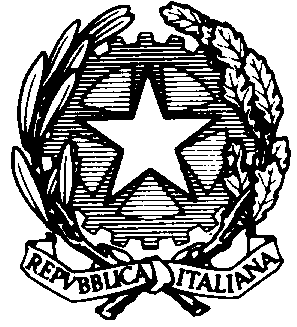 Ministero dell’ Istruzione, dell’Università e della Ricerca Ufficio Scolastico Regionale Per Il Lazio                    ISTITUTO COMPRENSIVO “Via DELLA TECNICA”                   Via della  Tecnica, 3  -00071 POMEZIA - 41° Distretto             Tel. 069120718  Fax 069120426e-mail rmic8d400n@istruzione.it PEC  rmic8d400n@pec.istruzione.itComunicazione n.Ai Docenti di tutti i plessi dell’IC” via della Tecnica”di Pomezia Oggetto: progetto Erasmus plus Sparrow Si comunica che  il giorno 26.06.2019 alle ore 11 presso la sede centrale, si terrà una riunione relativa al progetto in oggetto nella quale verranno relazionate le varie fasi del progetto per il corrente anno scolastico e illustrato il programma per il prossimo anno scolastico.Pomezia, 21.06.2019		la referente del progetto 			Il Dirigente Scolastico				Prof.ssa Elena Di Bella			               Prof. Roberto Toro 